Documento de Postulación Concurso DICYT Semilla 2023- Facultad de Arquitectura y Ambiente ConstruidoEl presente documento expone los ítems que serán evaluados en su postulación al fondo DICYT Semilla 2023- Facultad de Arquitectura y Ambiente Construido, de la Dirección de Investigación Científica y Tecnológica (DICYT), perteneciente a la Vicerrectoría de Investigación, Innovación y Creación (VRIIC), de la Universidad de Santiago de Chile.A considerar: Para el envío de su postulación, debe seguir el mismo formato y características de este documento.Para ingresar su postulación a esta convocatoria, las y los interesados deberán enviar este archivo en formato digital PDF a Pamela Troncoso, Coordinadora de Proyectos Internos DICYT, al correo pamela.troncoso@usach.cl y María Victoria Correa, Coordinadora de Investigación de la Facultad de Arquitectura y Ambiente Construido, al correo maria.correa.b@usach.cl, con copia al correo dicyt.vridei@usach.cl.I.	Datos del postulante1.1.	Nombre y apellidos:1.2.	Grado académico:1.3.	Facultad:1.4.	Departamento:1.5.	Co-Investigador o Co-Investigadora:1.6.	Nombre, apellidos y semestre que cursan estudiantes involucrados (si corresponde):II.	Experiencia académica y/o profesional del Investigador o Investigadora Responsable2.1.	Currículum Académico Abreviado (30 líneas máximo).2.3.	Adjuntar Carta de Apoyo de la Unidad Académica. III.	Coherencia proyecto 3.1.	Escriba los antecedentes y la formulación de su proyecto considerando, como máximo, una página de extensión.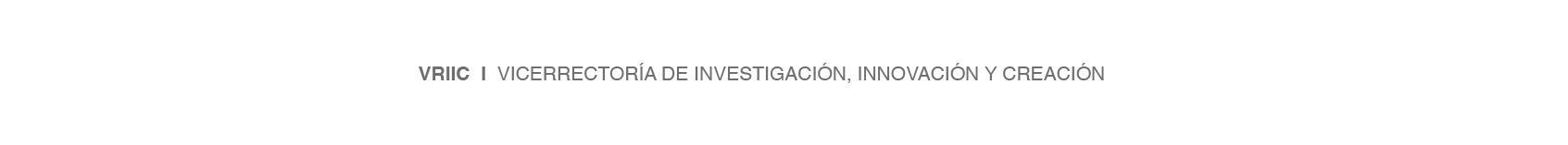 3.2.	Escriba los objetivos de su proyecto considerando, como máximo, media página de extensión.3.3.	Describa la metodología que utilizará en su proyecto, considerando, como máximo, media página de extensión.3.4.	Describa los resultados esperados de su proyecto, considerando, como máximo, una página de extensión.IV.	Viabilidad4.1.	Escriba la factibilidad técnica de su proyecto, tomando en cuenta un máximo de una página de extensión.4.2.	Describa su plan de trabajo, tomando como máxima extensión una página. Se sugiere adjuntar a su postulación una carta Gantt. V.	Vinculación con otras Áreas del Conocimiento5.1.	Describa el vínculo de su proyecto con otras áreas del conocimiento, tomando en cuenta una extensión máxima de una página. VI. Pertenencia con la Facultad de Arquitectura y Ambiente Construido6.1.	Describa el vínculo de su proyecto con el sello de su Facultad a través de líneas de investigación existentes. Para este apartado tome en consideración una extensión que no supere una página. VII.	Vínculo Investigación + Docencia7.1.	Describa cómo su proyecto se conecta con asignaturas de pre y postgrado de la carrera en la investigación, a través de ejercitaciones, u otras actividades propuestas. Para esto tome en consideración una extensión máxima de una página.VIII.	Bibliografía8.1 	Para este apartado, adjunte a su postulación la bibliografía que sustenta su proyecto.